С начала 2019 года на территории Усть-Коксинского района произошло 3 пожара (за аналогичный период прошлого года – 0 пожаров), погибших, травмированных нет. 06 января 2019 года в 16 часов 20 минут произошел пожар в двухквартирном доме с. Усть-Кокса, в результате пожара повреждена веранда квартиры №1 и крыша жилого дома. Площадь пожара 128 кв.м. Предварительная причина пожара – нарушение правил монтажа электрооборудования. Для ликвидации данного пожара привлекались работники ПСЧ №10 с. Усть-Кокса в составе 13 человек и 2 единицы техники. 21 января 2019 года в 19 часов 00 минут произошел пожар в деревянных уличных киосках, расположенных на территории рынка. В результате пожара повреждены 5 уличных ларьков, причинен вред сельскому поселению. Причина устанавливается. Для ликвидации данного пожара привлекались работники ПСЧ №10 с. Усть-Кокса в составе 5 человек и 2 единицы техники. 26 января 2019 года в 11 ч. 01 минут поступило сообщение о возгорании магазина «Миг», в результате пожара огнем уничтожена крыша и второй этаж магазина на площади 140 кв.м. На момент прибытия первого подразделения второй этаж и чердачное помещение были охвачены огнем. Предварительная причина пожара – замыкание электропроводки. Для ликвидации данного пожара привлекались работники ПСЧ №10 с. Усть-Кокса в составе 10 человек и 3 единицы техники. Территориальный отдел надзорной деятельности и профилактической работы по Усть-Канскому и Усть-Коксинскому районам призывает жителей района уделять особое внимание правилам пожарной безопасности, быть бдительными, позаботиться о своей безопасности и безопасности близких, максимально защитить свое имущество:не оставлять без присмотра топящиеся печи и включенные электроприборы;не допускать перекала печи;не позволять детям и недееспособным членам семьи следить за отопительными и обогревательными приборами;не перегружать электропроводку, включая одновременно несколько мощных электроприборов;использовать электроприборы только в соответствии с инструкцией, если срок эксплуатации бытового прибора истек, он в любой момент может стать источником возгорания;не использовать самодельные обогреватели и другие электроприборы кустарного производства;владельцам автомобилей следует помнить, чтобы не лишиться авто в результате возгорания, прогревать его необходимо только под присмотром и разрешенными способами;обслуживающему персоналу зданий и учреждений от руководства до сторожей также необходимо быть особенно внимательными.Не забывайте о том, что огонь бе6спощаден. Берегите свое здоровье и имущество, ведь потери могут быть невосполнимы!
В случае пожара звоните на телефон спасения:101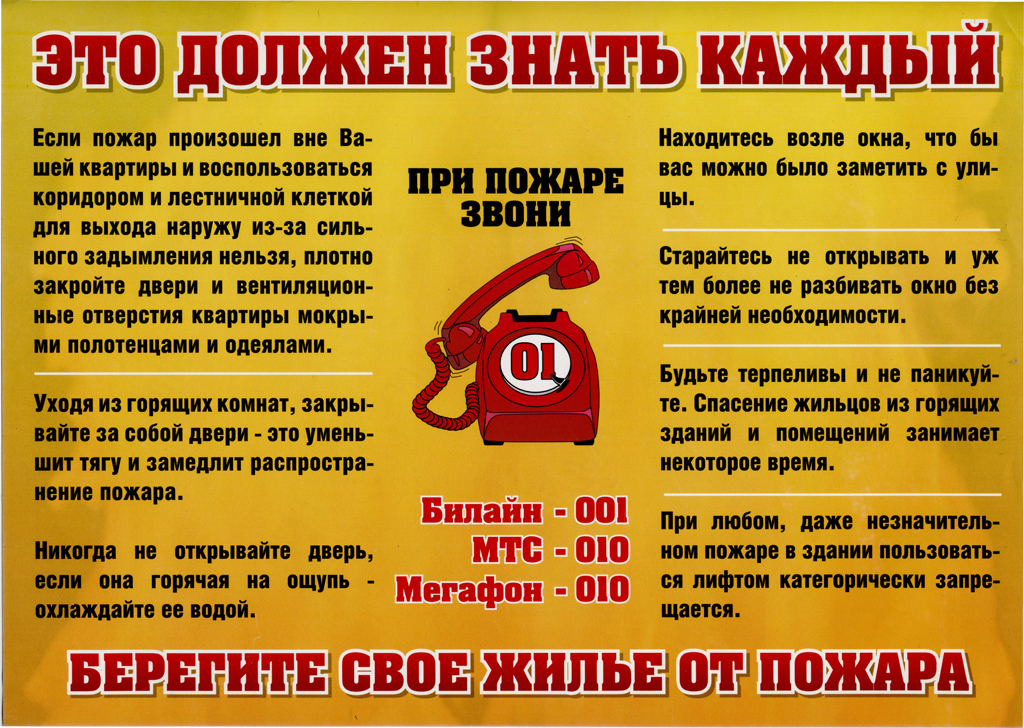 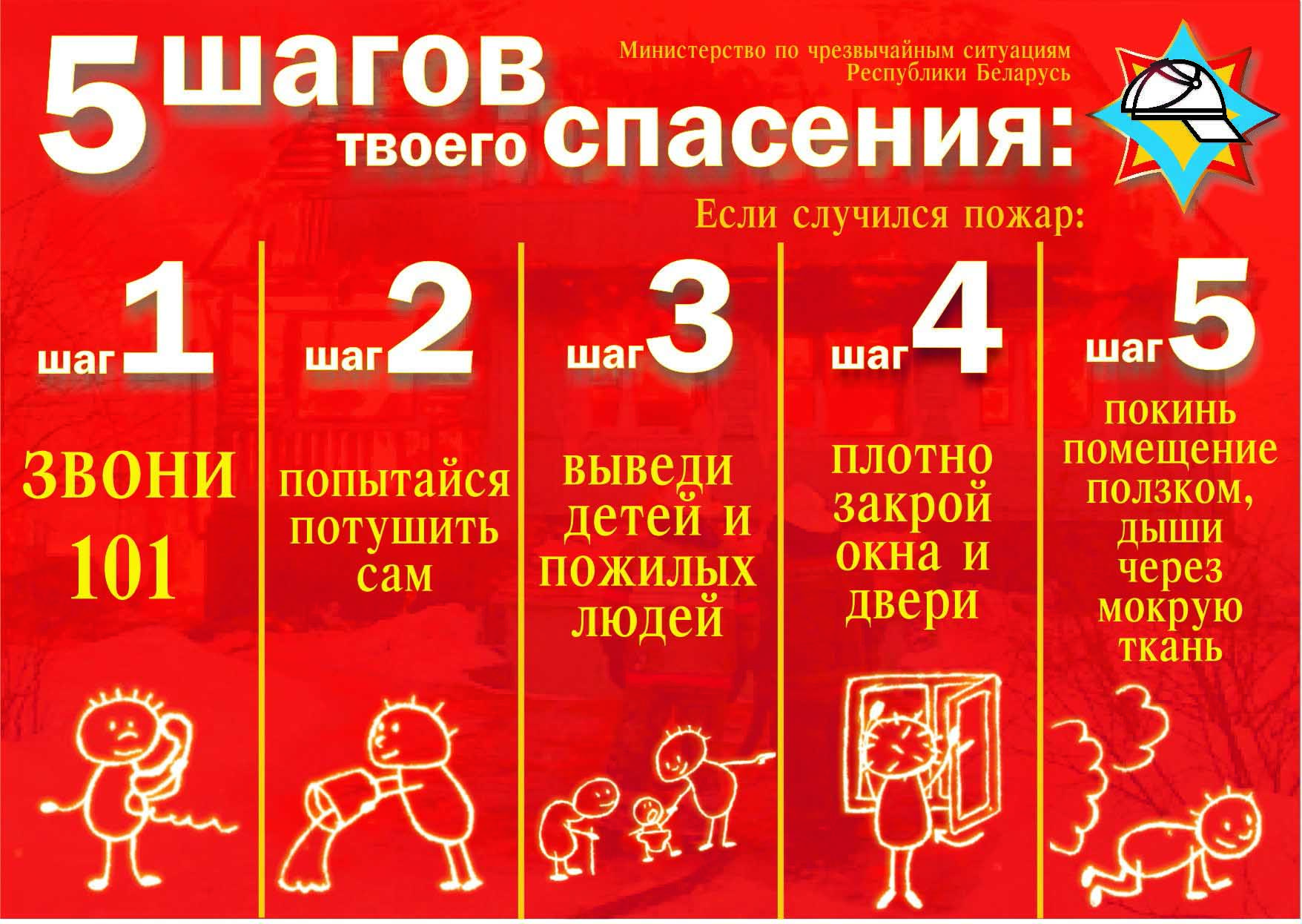 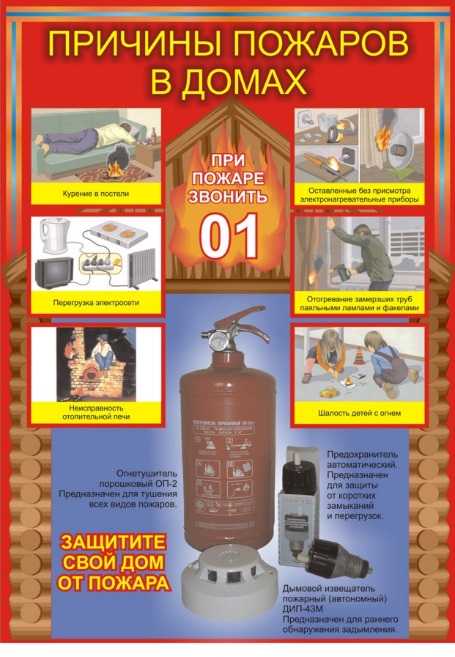 